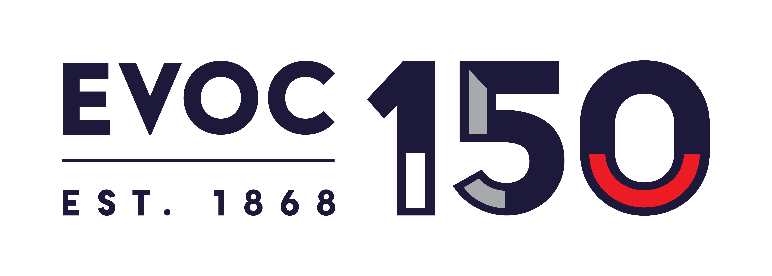 AgendaWelcome, introductions & apologiesMinutes of last meetingPeter Strong: Locality Community Planning Partnerships (LCPP) and the role of the voluntary sector in local community planning  Morag: Update from the recent LCPP meeting and discussion: what sort of information forum members are interested in and how they would like to feed in?Future VSFs discussion how can we make them as useful and practical as possible? Reports from other partnerships in NW LocalityH&SCP Management GroupICSMGUpdates from membersAOB Next meeting – TBC